Domenica 14 luglio sui pascoli di Malga Canvere in val di FiemmeLA MUSICA CLASSICA INCONTRA IL FOLK IRLANDESEAI Suoni delle Dolomiti il duo Alasdair Fraser - violino e Natalie Haas - violoncello per esplorare con la loro proverbiale energia musica celtica, folk e la tradizione della musica da ballo irlandeseNella magia di pascoli alpini che si affacciano sul gruppo delle Pale di San Martino, arrivano due fuoriclasse della musica folk e non solo.Si tratta di Alasdair Fraser e Natalie Haas, un duo che pur composto da artisti provenienti da formazioni molto diverse ha trovato una sintonia perfetta per esplorare musica celtica, musica folk, la grande tradizione della musica per danza d'oltremanica, senza dimenticare la musica da camera.Il luogo dove sarà possibile ascoltarli, all'interno della programmazione de I Suoni delle Dolomiti, è Malga Canvere in Val di Fiemme, domenica 14 luglio (ore 12).Fraser e Haas sono l'esempio di come due straordinarie avventure artistiche trovino una nuova pienezza grazie all'incontro. Il violinista Alasdair Fraser vanta una carriera trentennale fatta di concerti, premi, partecipazioni a show televisivi, programmi radiofonici e a colonne sonore cinematografiche tra le quali basta citare “Titanic” di James Cameron o “L'ultimo dei Mohicani” di Michael Mann. Nel 2011 è stato anche inserito nella Hall of Fame della Musica tradizionale scozzese e la sua bravura come violinista lo ha reso celebre in tutto il mondo.Natalie Haas invece si è diplomata alla Juilliard School of Music, ma ha ben presto conosciuto l'amore per la musica tradizionale diventando una delle più ricercate violoncelliste di questo genere sonoro e collaborando con supergruppi irlandesi come Solas and Altan, Liz Carroll e altri. L'incontro di violino e violoncello è per Fraser il coronamento di un sogno, proprio perché il violoncello rappresentava storicamente la linea ritmica della musica da ballo scozzese. Negli anni questo duo ha letteralmente incantato il mondo, suonando con gioia ed energia e intendendosi alla perfezione e infatti sin dal debutto con “Fire & Grace” si sono imposti al pubblico e alla critica aggiudicandosi il riconoscimento di Album dell'anno agli Scots Trad Music Awards. Da allora hanno dato vita ad altri quattro lavori sulla lunga distanza.Come si raggiunge il luogo del concertoIl luogo del concerto è raggiungibile da Predazzo in auto fino a Bellamonte - località Castelìr (parcheggio), poi con gli impianti Castelìr – Fassane - Morea e quindi a piedi lungo il sentiero 623 (ore 0.20 di cammino, dislivello 50 metri, difficoltà E). Da Moena in auto fino alla partenza degli impianti dell’Alpe Lusia (parcheggio), poi con la telecabina fino a Le Cune e quindi a piedi lungo il sentiero 623 (ore 1.45 di cammino, dislivello 150 metri, difficoltà E)Escursioni con le Guide Alpine e in Mountain BikeÈ possibile partecipare a un'escursione con le Guide Alpine del Trentino fino al luogo del concerto percorrendo a piedi da località Castelir una comoda mulattiera che, passando dai Boschi dei Ciocchi e lungo le trincee e i bunker della Grande Guerra, porta fino a Malga Canvere (ore 3 di cammino, dislivello in salita 450 metri, difficoltà E). Partecipazione a pagamento prenotando presso le Guide Alpine Dolomites Experience al numero 348 8271988 e gratuita con prenotazione obbligatoria, fino ad esaurimento dei posti, presso l’Apt Val di Fiemme al numero 0462 241111 per i possessori di: FiemmE-Motion, Trentino Guest Card (possibilità di prenotazione anche sul sito visittrentino.info/card).È inoltre possibile giungere al luogo del concerto in e-mountainbike con gli accompagnatori di MTB. L'itinerario parte da Castelir e passando per Forte Dossaccio raggiunge Malga Bocche e Canvere (13 km di lunghezza, dislivello in salita 460 m, difficoltà media). Partecipazione a pagamento prenotando entro le ore 12 del giorno precedente presso l’Apt Val di Fiemme al numero 0462 241111. L’escursione avrà luogo con un numero minimo di 4 partecipanti.In caso di maltempo il concerto verrà recuperato alle ore ore 17.30 al Palafiemme a Cavalese. I biglietti per l’accesso in sala saranno in distribuzione, fino ad esaurimento posti, dalle ore 15.30.Un'iniziativaAPT Val di FiemmeTrentino MarketingS.I.T. BellamonteS.I.F Lusia S.p.A.Comuni di Moena, di Cavalese, di PredazzoParco Naturale Paneveggio Pale di San MartinoAgenzia Provinciale delle Foreste DemanialiInformazioni: 0462 241111www.visitfiemme.itwww.isuonidelledolomiti.itI Suoni delle Dolomiti è ideato e curato da Trentino Marketing in collaborazione con le Apt della Val di Fassa, della Val di Fiemme, di San Martino di Castrozza, Passo Rolle, Primiero e Vanoi, della Val di Non, di Madonna di Campiglio – Pinzolo – Val Rendena, di Dolomiti Paganella e della Valsugana. Direzione artistica di Chiara Bassetti e Mario Brunello.Anche per l’edizione 2019 I Suoni delle Dolomiti si avvale della sponsorizzazione tecnica di Montura. L’affinità tra la rassegna ed il marchio di abbigliamento e calzature per la montagna e l'outdoor nasce dalla voglia condivisa di ricercare nuovi spazi e forme di espressione che, come accade nei progetti Montura Editing, offrono momenti di contrapposizione e d’incontro tra piani diversi di comunicazione. Un’amicizia nata dalla sperimentazione del comune cammino verso l’arte e la montagna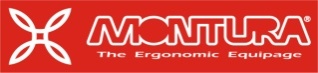 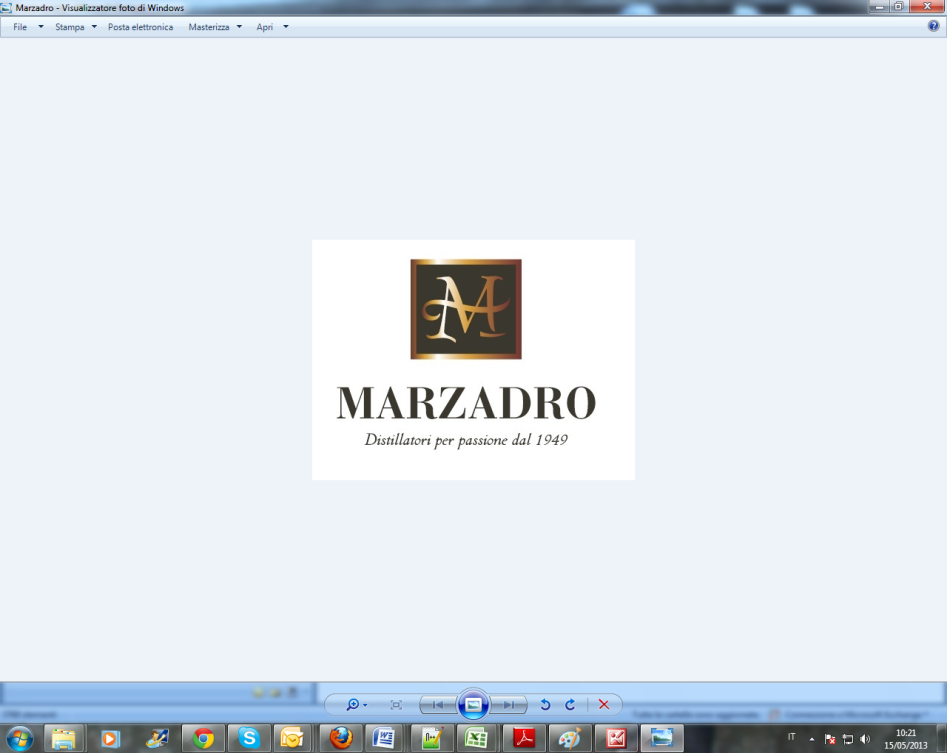 I Suoni delle Dolomiti e Marzadro camminano insieme. Tra natura e cultura, tra tradizione e innovazione lungo un sentiero di passione e di impegno che ha radici nel passato e ci consente oggi di raccontare il Trentino attraverso due testimoni d’eccellenza: la montagna con i suoi valori e la grappa come distillato dell’identità del territorio. 